Мониторинг объекта (ОН –Малахова.): 14.08. 2023Выполнение работ по установке детской площадки в с. Гражданка, ул. Юбилейная («Твой проект»)Срок выполнения работ: 01.05.-31.07.2023. Подрядчик ООО «Нью- Сити ДВ»Подрядчик завершил работы по установке детской площадки в с. Гражданка, ул. Юбилейная («Твой проект»).Срок выполнения работ нарушен.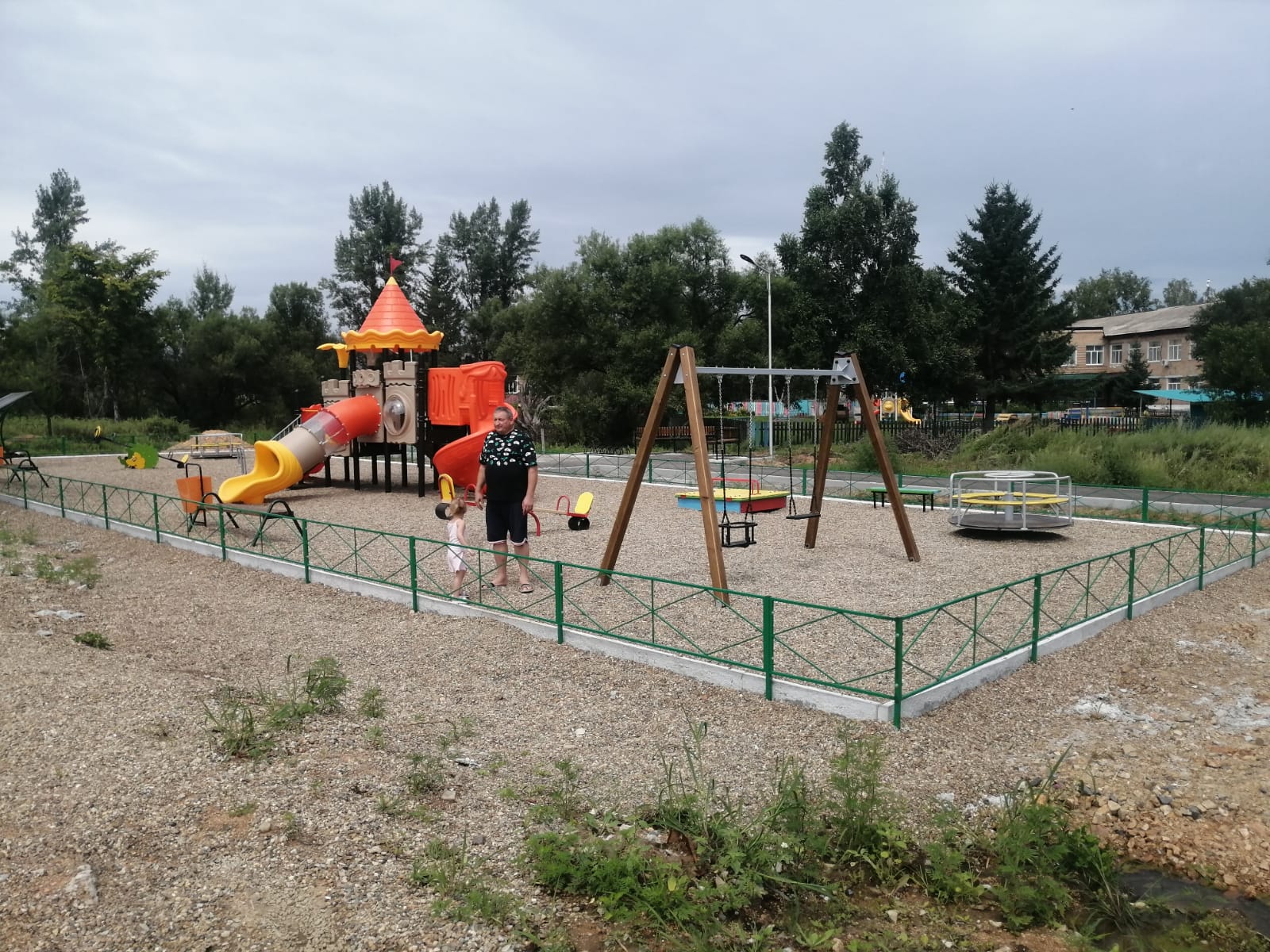 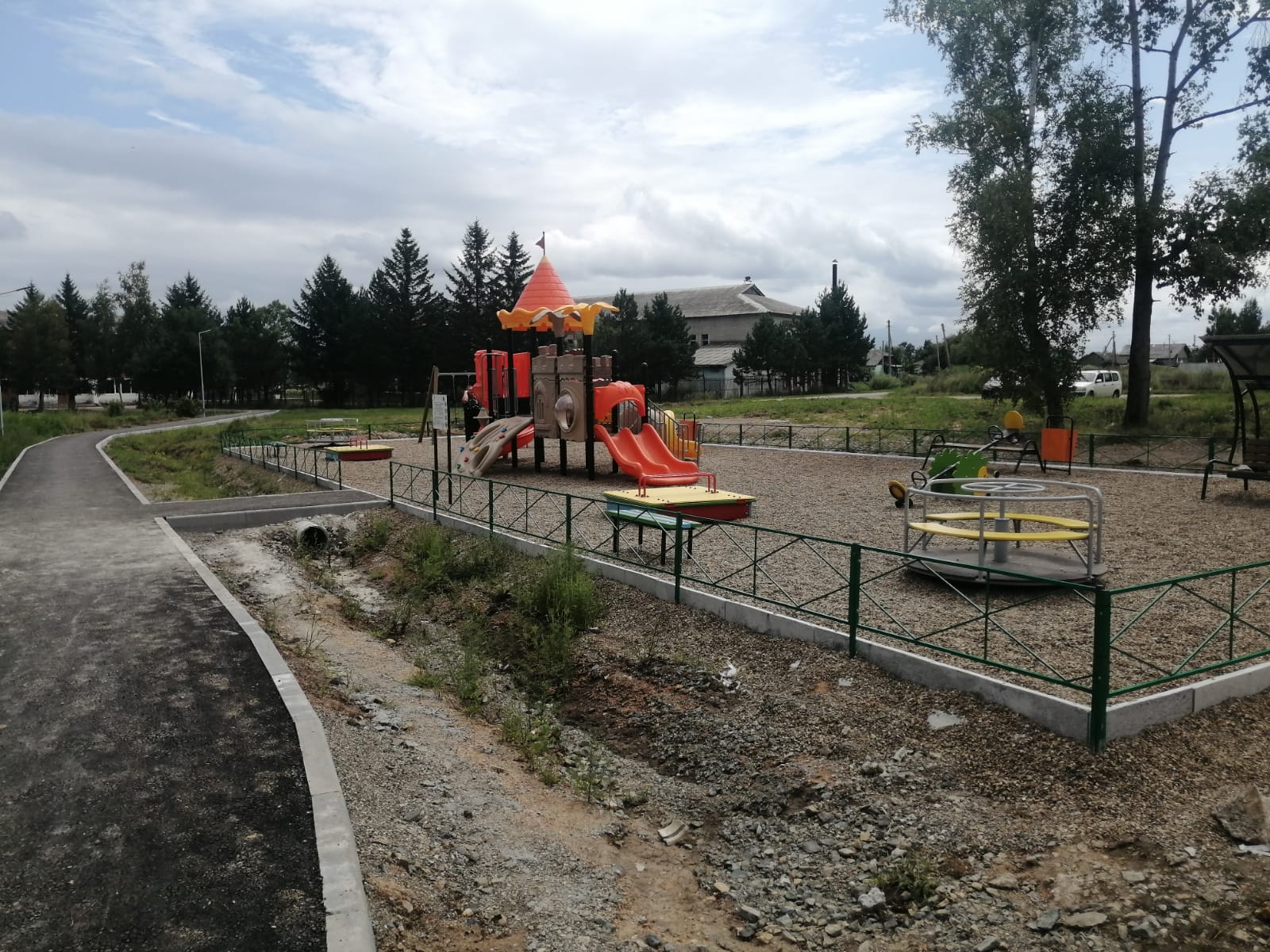 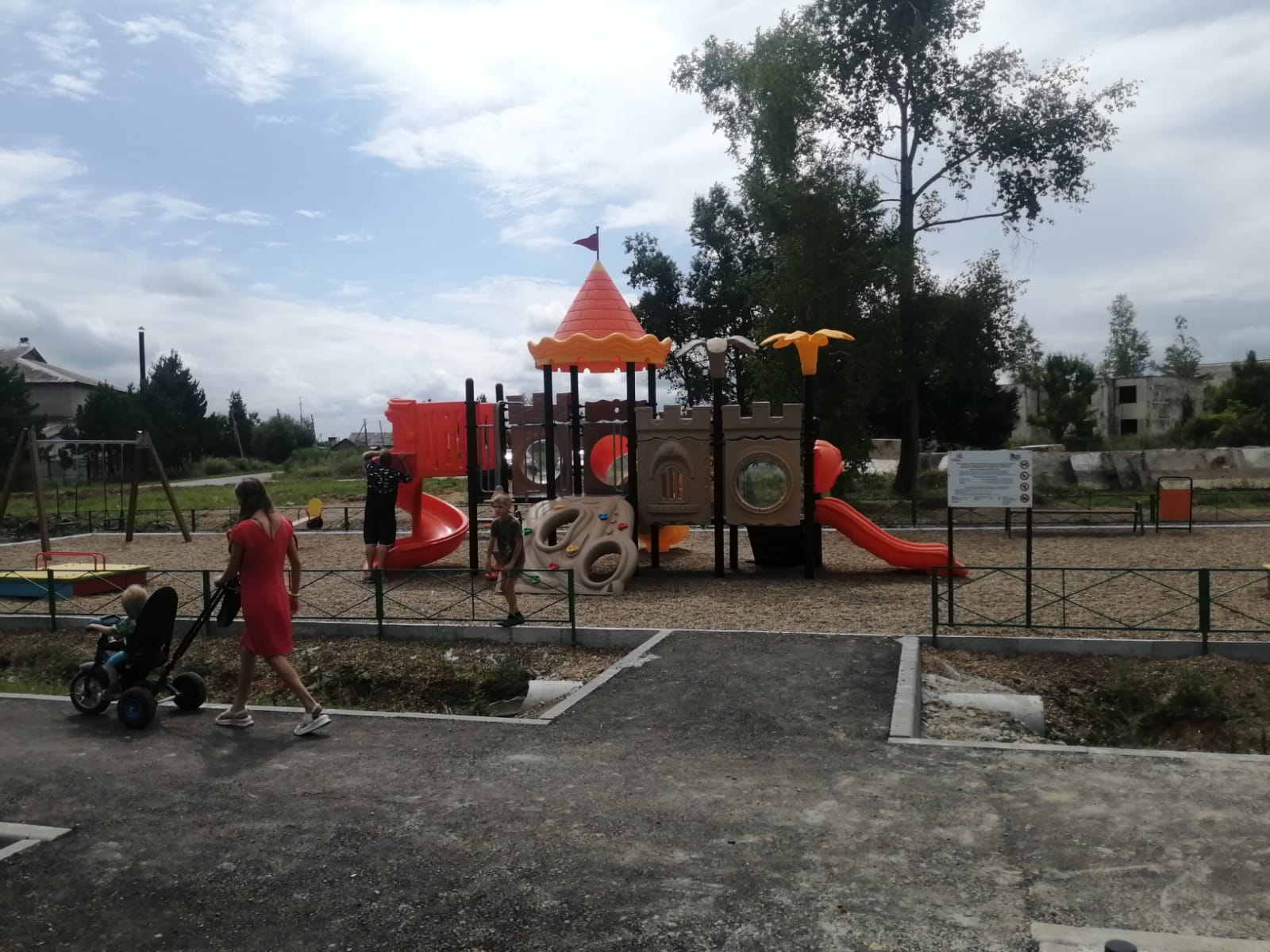 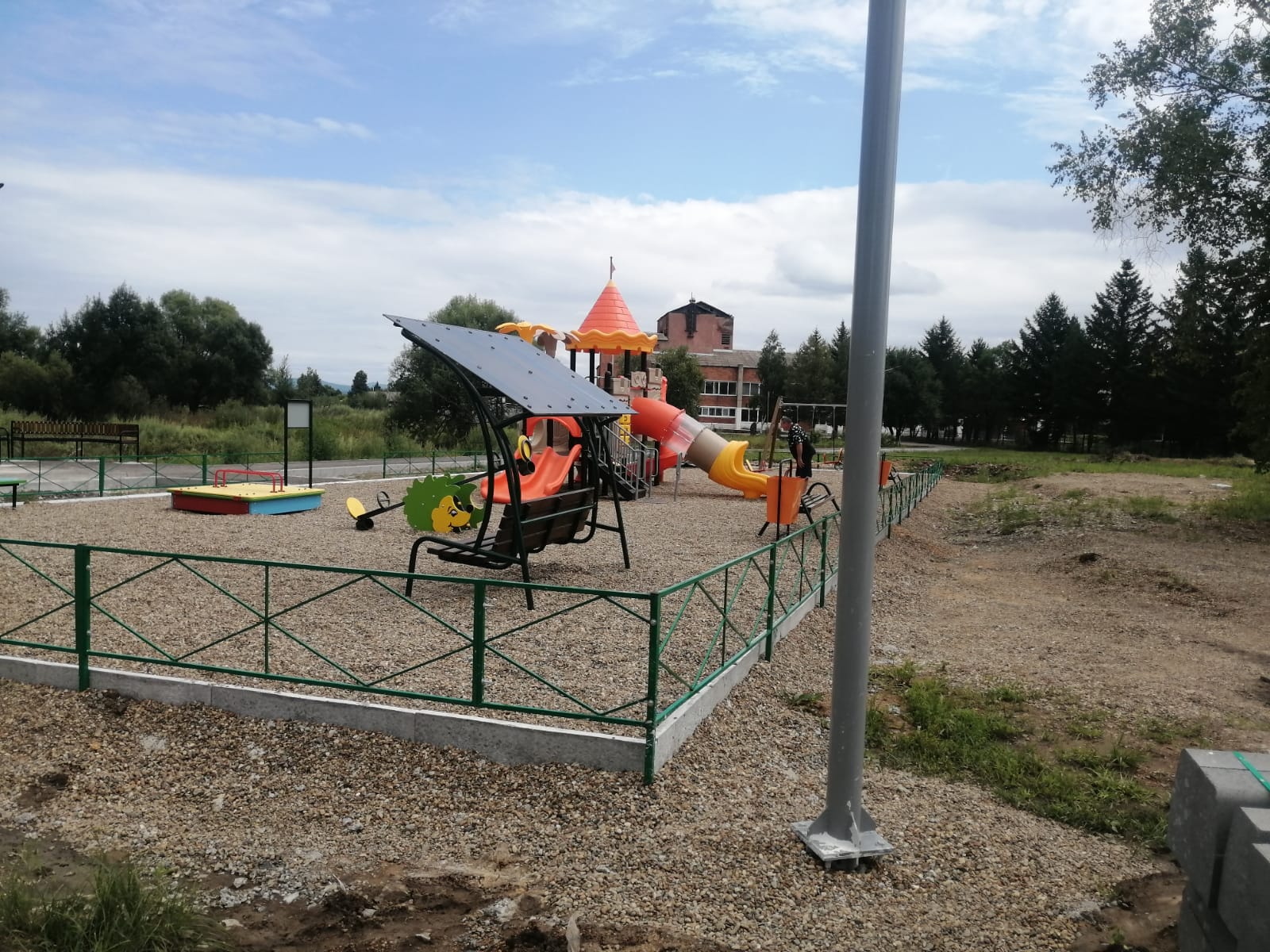 